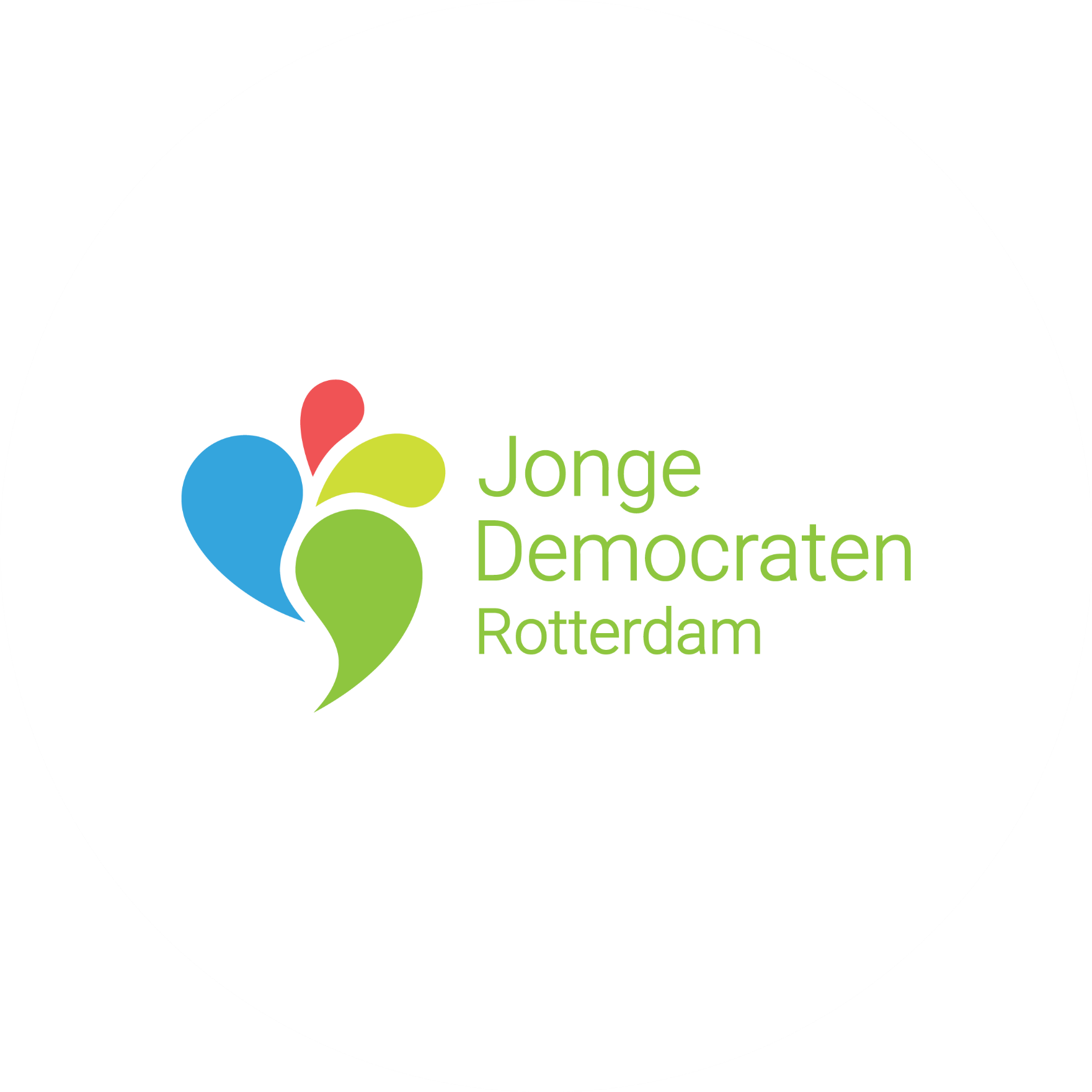 Aanwijzingen/Voorwaarden:- Stuur elke HR-wijziging in een apart document. De titel van dit document is overeenkomend met de titel van de wijziging.        U mag maximaal 5 wijzigingen in 1 e-mailbericht sturen.- Wijzigingen met dezelfde strekking worden geclusterd en geclusterd behandeld.- Elke HR-wijziging heeft op afdelingsniveau tenminste 1 indiener.- Een HR-wijziging kan slechts op 1 artikel tegelijk van toepassing zijn, wilt u iets toevoegen, dan wel veranderen in meerdere artikelen, dien dan meerdere HR-wijzigingen in. - Indien de HR-wijziging niet aan bovenstaande voorwaarden, dan wel aan de daarvoor gestelde regels in het Huishoudelijk Reglement van de afdeling Rotterdam voldoet, wordt deze niet in behandeling genomen.- Stuur de HR-wijziging middels dit formulier (.doc of .docx) uiterlijk 12 dagen voor aanvang van de AAV op naar secretaris.rotterdam@jd.nl  Meer info over o.a. het HR, de deadlines, publicaties en de conceptstukken is te vinden op:  https://jongedemocraten.nl/afdeling/rotterdam/#AAVMaak een keuze voor ‘schrap’ of  ‘voeg toe’. Als u uw keuze hebt gemaakt kunt u het andere vak leeg laten. Bij de keuze voor ‘schrap’ kunt u een vervanging in de tabel daaronder aangeven.Titel HR-wijzigingVul hier de titel van de HR-wijziging inIndiener(s)Vul hier de naam/namen van de indiener(s) inWoordvoerderVul hier de naam van de woordvoerder inBetreftVul hier in welk hoofdstuk, artikel en of subartikel het betreftSchrap Voeg toeIndien  van toepassing, vul hier tekst inIndien  van toepassing, vul hier tekst inVervang door:Indien  van toepassing, vul hier tekst inToelichting (niet verplicht, max. 200 woorden)Indien  van toepassing, vul hier tekst in